Az Allison újabb mérföldkőhöz érkezett az 500.000-dik 4000 Series™ váltó legyártásával  INDIANAPOLIS – Nov. 10, 2017 – Az Allison Transmission bejelentette a 4000 SeriesTM sebességváltó-család 500.000-ik darabjának legyártását. Tehergépjárművek széles választékában megtalálható ez a széria, például a hulladék-gyűjtő járművekben, építőipari gépekben, tűzoltó és mentéshez használt gépjárművekben, áruszállítókban, távolsági és helyközi autóbuszokban és lakóautókban is előszeretettel alkalmazzák. Az Allison a 4000-es széria gyártását 1993-ban kezdte meg az Indianapolis-i központi gyárban, majd az Észak-Amerikán kívüli igények kielégítésére a vállalat 2005-től a Magyarországon, Szentgotthárdon létesített gyárban is elkezdte a széria gyártását. Az Allison automata sebességváltók a Continuous PowerTechnologyTM (folyamatos erőátvitel technológia) használatával többszörözik meg a motor nyomatékát, és a hajtott kerekekhez továbbítják azt. Ennek eredményeképpen a flották üzemeltetői nagyobb termelékenységet, gazdaságosabb üzemanyag-felhasználást, kényelmesebb és biztonságosabb utazást, valamint működési rugalmasságot tapasztalnak, mint a manuális, vagy félautomata (AMT) váltók esetében. Az Allison sebességváltókat világszerte minőségükről és megbízhatóságukról ismerik, és  nagyra becsülik a magasabb hozzáadott értékük miatt. Ezt az Allison váltóval felszerelt járművek maradványértéke is mutatja, összehasonlítva azon járművekkel, melyekben manuális, AMT vagy dupla-kuplungos (DCT) sebességváltó van. Az Allison TransmissionAz Allison Transmission (NYSE: ALSN) a közepes- és nagy teherbírású, haszongépjárművekben alkalmazott automata sebességváltók legnagyobb gyártója, valamint vezető szerepet tölt be a városi buszokban alkalmazott hibrid-meghajtások gyártásában is.Az Allison váltókat többek között hulladékgyűjtő-, építőipari-, tűzoltó-, és áruelosztó-járművekben, buszokban, lakóautókban, valamint a védelmi és energia-szektorban alkalmazzák. Az 1915-ben alapított vállalat központja Indianapolisban (Indiana állam, USA) működik, és hozzávetőleg 2600 dolgozója van világszerte. Az Allison több mint 80 ország piacán van jelen, regionális központjai működnek Hollandiában, Kínában és Brazíliában, gyárai pedig az Amerikai Egyesült Államokban, Magyarországon és Indiában találhatók. Az Allison világszerte hozzávetőleg 1400 független kereskedelmi és forgalmazó helyszínnel is rendelkezik. Bővebb információért kérjük, látogasson el azallisontransmission.comweboldalra. Press ContactsFotóLégrádi EditAlarcón& Harris E-mail: elegradi@alarconyharris.comMob: +36 70 328 4780Felső liget u. 6.9970 Szentgotthárd, HungaryMiranda JansenAllison Transmission Europe B.V.Marketing Communicationsmiranda.jansen@allisontransmission.comTel: +31 (0)78 6422174Baanhoek 1883361GN Sliedrecht, The Netherlands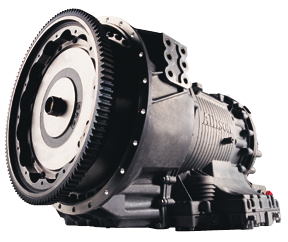 © Allison TransmissionAz Allison Transmission nemrégiben gyártotta le a 4000 SeriesTM sebességváltó-család 500.000-ik darabját. 